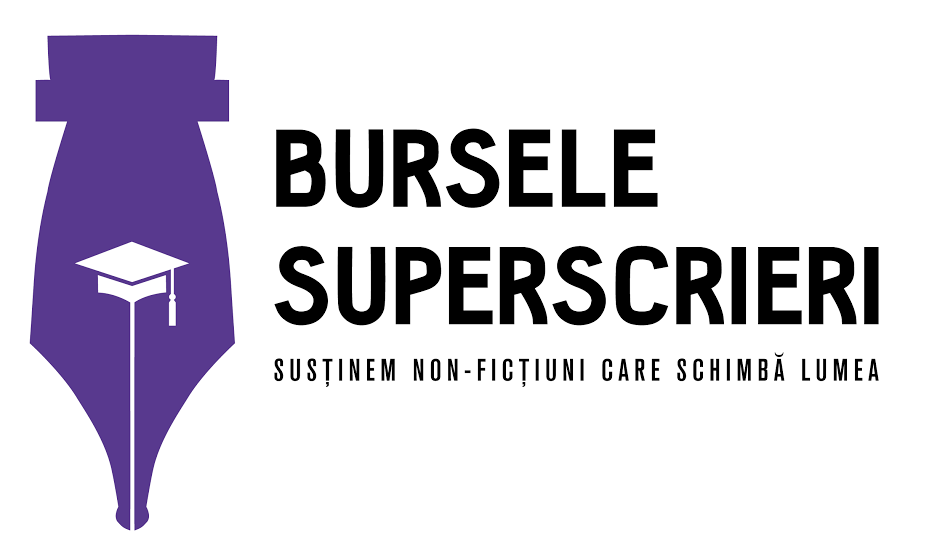 FORMULAR DE ÎNSCRIEREpentru Bursele Superscrieri/BRD   Echipa candidată:Nume autor / titular proiect:Nume fotoreporter / artist vizual:Instituția:De unde ați aflat despre Bursele Superscrieri/BRD?I. INFORMAȚII GENERALE Vă rugăm ca înainte de a completa formularul să citiți Ghidul de aplicație pentru Bursele Superscrieri/BRD.Completând această aplicație, autorul/echipa candidată la Bursele Superscrieri/BRD se angajează:să aloce timpul cuvenit pentru documentarea și redactarea/fotografierea/filmarea/editarea proiectului jurnalistic pe care îl propune, precum și pentru orice alte activități necesaresă publice/difuzeze materialul rezultat în [numele canalului media] până la finalul lunii noiembrie 2015să discute direct și în scris cu organizatorii (Fundația Friends For Friends - contact: zenaida@ffff.ro) orice eventuală neînțelegere legată de Bursele Superscrieri/BRD.Pentru toate acestea, autorul/echipa candidată la Bursele Superscrieri/BRD va obține acordul scris al angajatorului/difuzorului și îl va anexa la formularul de aplicație. Termen limită de trimitere a aplicației: 7 iunie 2015II. DATE PERSONALE DATE PERSONALE AUTOR / TITULAR PROIECTNume:Prenume:Angajator:Adresă poștală:Telefon:Email:Website:DATE PERSONALE FOTOREPORTER / ARTIST VIZUALNume:Prenume:Angajator:Adresă poștală:Telefon:Email:Website:III. EXPERIENȚĂ PROFESIONALĂAcest segment are două părți similare: una pentru titularul de proiect și cealaltă pentru coechipier. În cazul în care echipa are mai mult de doi membri, completați datele pentru fiecare dintre aceștia.A. AUTOR / TITULAR PROIECTSTUDIIEnumerați instituțiile de învățământ pe care le-ați frecventat, cât și eventualele cursuri și seminarii având ca tematică jurnalismul la care ați participat. INSTITUȚIA 1:Certificare: Perioada:	Tema:	INSTITUȚIA 2:Certificare:	Perioada:	Tema:	INSTITUȚIA 3: Certificare:	Perioada:	Tema:	BACKGROUND PROFESIONALEnumerați locurile de muncă și colaborările relevante pentru acest proiect, începând cu cele mai recente. ANGAJATOR 1:Angajat(ă) în perioada:	Responsabilități:	Materiale relevante la care ați lucrat în această perioadă (1-2 exemple):	ANGAJATOR 2:Angajat(ă) în perioada:	Responsabilități:	Materiale relevante la care ați lucrat în această perioadă (1-2 exemple):	ANGAJATOR 3:Angajat(ă) în perioada:	Responsabilități:	Materiale relevante la care ați lucrat în această perioadă (1-2 exemple):	PORTOFOLIU Enumerați câteva materiale relevante pe care le-ați realizat, proiecte la care ați contribuit și pe care le considerați semnificative (profesionale sau extraprofesionale). Puteți include în listă și eventuale distincții/premii jurnalistice. Materialele care nu sunt disponibile online le puteți atașa la email-ul prin care trimiteți formularul de aplicație. MATERIAL / PROIECT 1:Link:Descriere:MATERIAL / PROIECT 2:Link:Descriere:MATERIAL / PROIECT 3:Link:Descriere:RECOMANDĂRI Numiți cel puțin două persoane care pot vorbi despre activitatea dvs. profesională.RECOMANDARE 1:Nume:Funcție:Telefon/mail: RECOMANDARE 2:Nume:Funcție:Telefon/mail: B. FOTOGRAF / ARTIST VIZUALSTUDIIEnumerați instituțiile de învățământ pe care le-ați frecventat, cât și eventualele cursuri și seminarii având ca tematică jurnalismul la care ați participat. INSTITUȚIA 1:Certificare:	Perioada:	Tema:	INSTITUȚIA 2:Certificare:	Perioada:	Tema:	INSTITUȚIA 3: Certificare:	Perioada:	Tema:	BACKGROUND PROFESIONALEnumerați locurile de muncă și colaborările relevante pentru acest proiect, începând cu cele mai recente. ANGAJATOR 1:Angajat(ă) în perioada:	Responsabilități:	Materiale relevante la care ați lucrat în această perioadă (1-2 exemple):	ANGAJATOR 2:Angajat(ă) în perioada:	Responsabilități:	Materiale relevante la care ați lucrat în această perioadă (1-2 exemple):	ANGAJATOR 3:Angajat(ă) în perioada:	Responsabilități:	Materiale relevante la care ați lucrat în această perioadă (1-2 exemple):	PORTOFOLIU Enumerați câteva materiale relevante pe care le-ați realizat, proiecte la care ați contribuit și pe care le considerați semnificative (profesionale sau extraprofesionale). Puteți include în listă și eventuale distincții/premii jurnalistice. Materialele care nu sunt disponibile online le puteți atașa la email-ul prin care trimiteți formularul de aplicație. MATERIAL / PROIECT 1:Link:Descriere:MATERIAL / PROIECT 2:Link:Descriere:MATERIAL / PROIECT 3:Link:Descriere:RECOMANDĂRI Numiți cel puțin două persoane care pot vorbi despre activitatea dvs. profesională. RECOMANDARE 1:Nume:Funcție:Telefon/mail: RECOMANDARE 2:Nume:Funcție:Telefon/mail: 	IV. DESCRIEREA PROIECTULUI1. TITLUL PROIECTULUI PROPUS2. MOTIVAȚIAExplicați ce vă motivează să aplicați la această bursă, ce vă așteptați să obțineți din ea și de ce credeți ca ar trebui să fiți selectat.3. IPOTEZA DE LUCRUDescrieți pe scurt ipoteza de lucru și unghiul de abordare pentru proiectul propus.4. Documentare, intervievați, surse
Expuneți planul dvs. de documentare: ce instrumente de lucru veți folosi, ce informații veți căuta, pe cine intenționați să intervievați. 5. Relevanță și originalitateCe anume e nou/inovator în proiectul pe care-l propuneți în comparație cu ceea ce au făcut alți jurnaliști? Argumentați de ce credeți că propunerea dvs. este valoroasă, interesantă și importantă. Explicați ce impact credeți că va avea materialul asupra publicului.6. Competență Aveți pentru subiectul pe care îl propuneți vreo competență specială care să nu fi fost menționată în prima parte a aplicației?Termenul limită pentru trimiterea aplicațiilor la Bursele Superscrieri/BRD este 7 iunie. Trimiteți la bursele.superscrieri@ffff.ro formularul de aplicație completat. Atașați, în același mesaj, după modele de mai jos:declarație pe proprie răspundere semnată în original declarație acord publicare material final semnată în originalDECLARAȚIENume echipă:Titlul proiectului propus:
Declar pe proprie răspundere că toate informațiile incluse în formularul de aplicație atașat sunt corecte. De asemenea, declar că am acordul angajatorului să particip la Bursele Superscrieri/BRD și mă angajez să aloc timpul cuvenit pentru realizarea proiectului jurnalistic propus în cazul în care voi fi selectat. SemnăturaDECLARAȚIE ACORD PUBLICARE MATERIAL FINALNume & prenume:........………………………………………, în calitate de reprezentant al publicației/canalului …………………………………………, declar că am luat la cunoștință despre proiectul aplicantului ………….......………………… la Bursele Superscrieri/BRD.   În cazul în care acesta va fi selecționat în program, declar că sunt de acord cu publicarea/difuzarea materialului final, până la data de 30 noiembrie 2015. Data: Semnătura: